PENGALAMAN PRAKTIK  MENGATUR 2 BUAH ROUTERCISCO2500 TUGAS AKHIR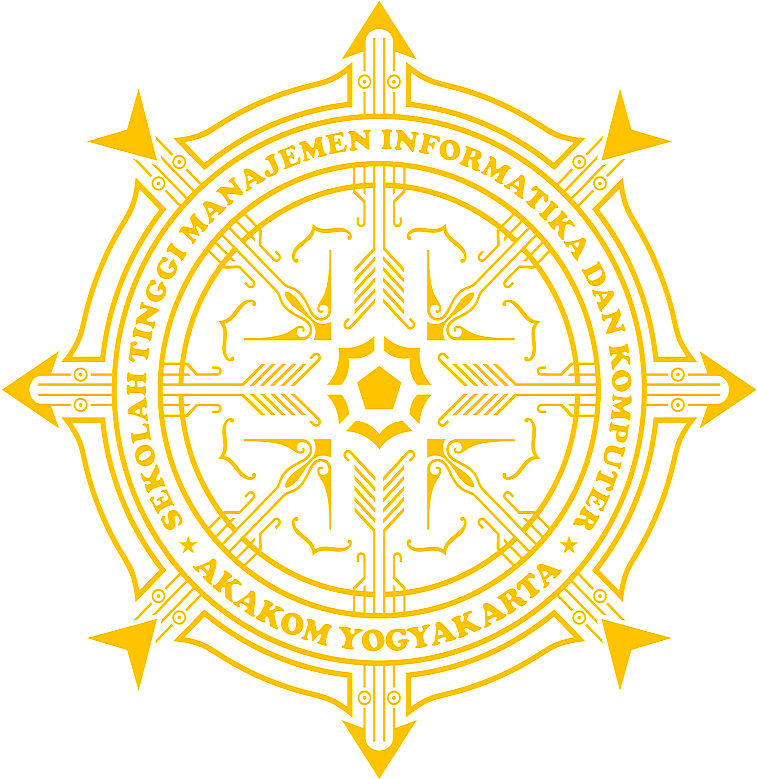 Diajukan untuk memenuhi salah satu syarat memperoleh gelar Ahli Madya (A.Md.) Program Studi Teknik Komputer Sekolah Tinggi Manajemen Informatika dan AkakomOlehYUONO MARDIMAN073390011SEKOLAH TINGGI MANAJEMEN INFORMATIKA DAN KOMPUTERAKAKOM2010HALAMAN PENGESAHANTUGAS AKHIR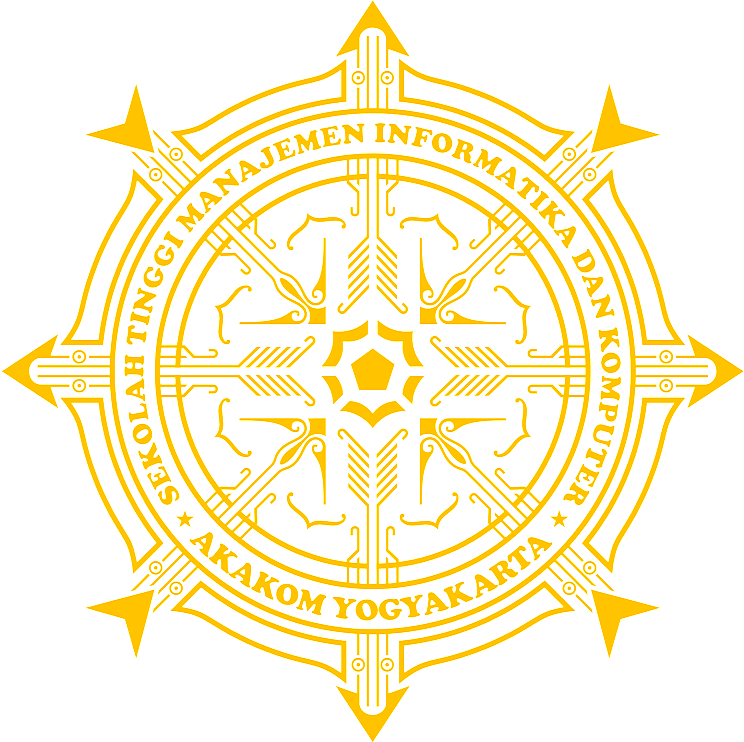 PENGALAMAN PRAKTIK  MENGATUR 2 BUAH ROUTER CISCO 2500 Telah diujikan dan disahkan Tim PengujiSekolah Tinggi Manajemen Informatika dan KomputerAKAKOM Pada hari	:Tanggal	: Mengetahui,KATA PENGANTAR	Puji syukur penyusun panjatkan kepada Allah SWT, yang telah memberikan kesempatan sehingga penyusun dapat menyelesaikan  laporan tugas akhir ini.Tugas akhir dengan judul “Pengalaman Praktik Mengatur 2 Buah Ruoter Cisco 2500” disusun untuk memenuhi tugas akhir di kampus STMIK AKAKOM Yogyakarta.Banyak pihak yang telah membantu, oleh karena itu penyusun ingin mengucapkan terimakasih kepada :Bapak Sigit Anggoro,S.T,M.T selaku Ketua STMIK AKAKOM YogyakartaBapak Drs. Berta Bednar, M.TselakuKetuaPuket I STMIK AKAKOM YogyakartaBapak TotokBudioko,ST. MT, selaku Ketua Jurusan TK STMIK AKAKOM YogyakartaBapak Drs. Berta Bednar, M.TDosen Pembimbing yang telah berkenan memberikan bimbingan pengarahan dalam menyelesaikan tugas akhir ini.Keduaorangtuadankakakadikyang selalu memberikan dorongan moril, spiritual dan materil dalam  penulisan tugas akhir ini.Teman-temansesamamahasiswa D3 TKJ yang telahmembantutugasakhirini.Semuateman–temanSempurnaSejati.crew savanet,kostMewah,danteman Futsal yang telahmembantudalamkelancaranpembuatanTugasAkhirSemuapihak yang telahmembantudalamkelancaranpembuatanTugasAkhir yang tidakdapatpenyusunsebutkansatu-persatu.PenyusunjugamenyadaribahwapenyusunanLaporanTugasAkhirinibelumsempurnamakaapabilaadahal-hal yang kurangberkenandengansenanghatipenyusunmenerimakritikdan saran yang bersifatmembangunbagipembaca.Yogyakarta, 30 April 2010PenyusunDAFTAR ISIHALAMAN JUDUL		i               HALAMAN PENGESAHAN		iiKATA PENGANTAR		iiiDAFTAR ISI	.	vDAFTAR GAMBAR		viiDAFTAR TABEL		viiiBAB I 	PENDAHULUAN 1.	Latar Belakang Masalah		12.	Tujuan		33.	Batasan Masalah		3BAB II	ANALISIS DAN PERANCANGAN2.	Landasan Teori		42.1.1Jaringan Komputer		41     LAN 		42     MAN 		43     WAN		54     Internet		52.1.2 OSI Layer		62.	1.3 Pengalamatan		82.1.3.1 IP Address dan Subnetting		8	2.1.3.1.1 IP Address		82.1.3.1.2 IP Private dan IP Public		112.1.3.1.3 Konversi IP Address		121. Binary ke Desimal		122. Desimal ke Binary		142.1.4 Router		152.1.5 Routing		182.2  Perancangan		192.2.1 Subnetting Pada IP Address Class C		202.2.2	Subnetting Pada IP Address Class B		222.2.3	Subnetting Pada IP Address Class A		25BAB III	IMPLEMENTASIKeperluandalammengkonfigurasiRouter		28Perlengkapan …………………………………………….   28Pembuatan table Routing ……………………………..     30BAB IV	PENUTUP4.1 Kesimpulan							38	   4.2 Saran 								39DAFTAR PUSTAKADAFTAR GAMBARGambar1   OSI Model………………………………………………….	6	Gambar2   Blok Internal Router……………………………………….	15Gambar3   Simulasi Program…………………………………………	26	Gambar4Port Setting…………………………………………………	29DAFTAR TABELTabel 1Konversi Biner ke Desimal………………………………......	   11	Tabel 2Konversi Binary………………………………………………… 12Tabel 3SubnetMask……………………………………………….......     24Tabel4 Routing…………………………………………………............    27Ketua JurusanTeknik KomputerTotokBudioko,S.T, M.TDosen PembimbingDrs. Berta Bednar, M.T